Башkортостан Республикаhы                                  Администрация сельского поселения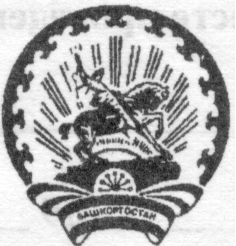 Бэлэбэй районынын муниципаль                            Донской сельсовет муниципальногорайонынын Дон ауыл советы                                  района Белебеевский районауыл билэмэhе хакимиэте                                        Республики Башкортостан КАРАР                                        № 22                             постановление           24  апрель 2017 й.                   д. Пахарь                          24 апреля 2017 г. Об отмене постановления главы Администрации сельского поселения Донской сельсовет муниципального района Белебеевский район Республики Башкортостан  № 79 от 20 июля 2016 года  «Об утверждении муниципальной программы «Развитие автомобильных дорог  сельского поселения Донской сельсовет муниципального района Белебеевский район Республики Башкортостан на 2016-2018 годы» В целях приведения в соответствии норм нормативно - правовых актов органов местного самоуправления сельского поселения Донской сельсовет с требованиями законодательства,  п о с т а н о в л я ю :     1. Признать утратившим силу постановление главы Администрации сельского поселения Донской сельсовет муниципального района Белебеевский район Республики Башкортостан № 79 от 20 июля 2016 года  «Об утверждении муниципальной программы «Развитие автомобильных дорог  сельского поселения Донской сельсовет муниципального района Белебеевский район Республики Башкортостан на 2016-2018 годы»   2. Настоящее постановление подлежит обнародованию в порядке, предусмотренном Уставом сельского поселения Донской сельсовет муниципального района Белебеевский район Республики Башкортостан.    3. Настоящее постановление вступает в силу со дня его обнародования.    4. Контроль за исполнением настоящего постановления оставляю за собой.Глава сельского поселения                                                             И.И. Султанов 